ОБЩЕОБРАЗОВАТЕЛЬНАЯ АВТОНОМНАЯ НЕКОММЕРЧЕСКАЯ ОРГАНИЗАЦИЯ ШКОЛА «НИКА»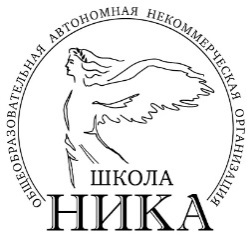 СТИХОТВОРЕНИЕ «БЕЛЫЙ МЕДВЕДЬ»выполнил: Чижов Герман Романович3 «Д» классСимонова Александра Владимировна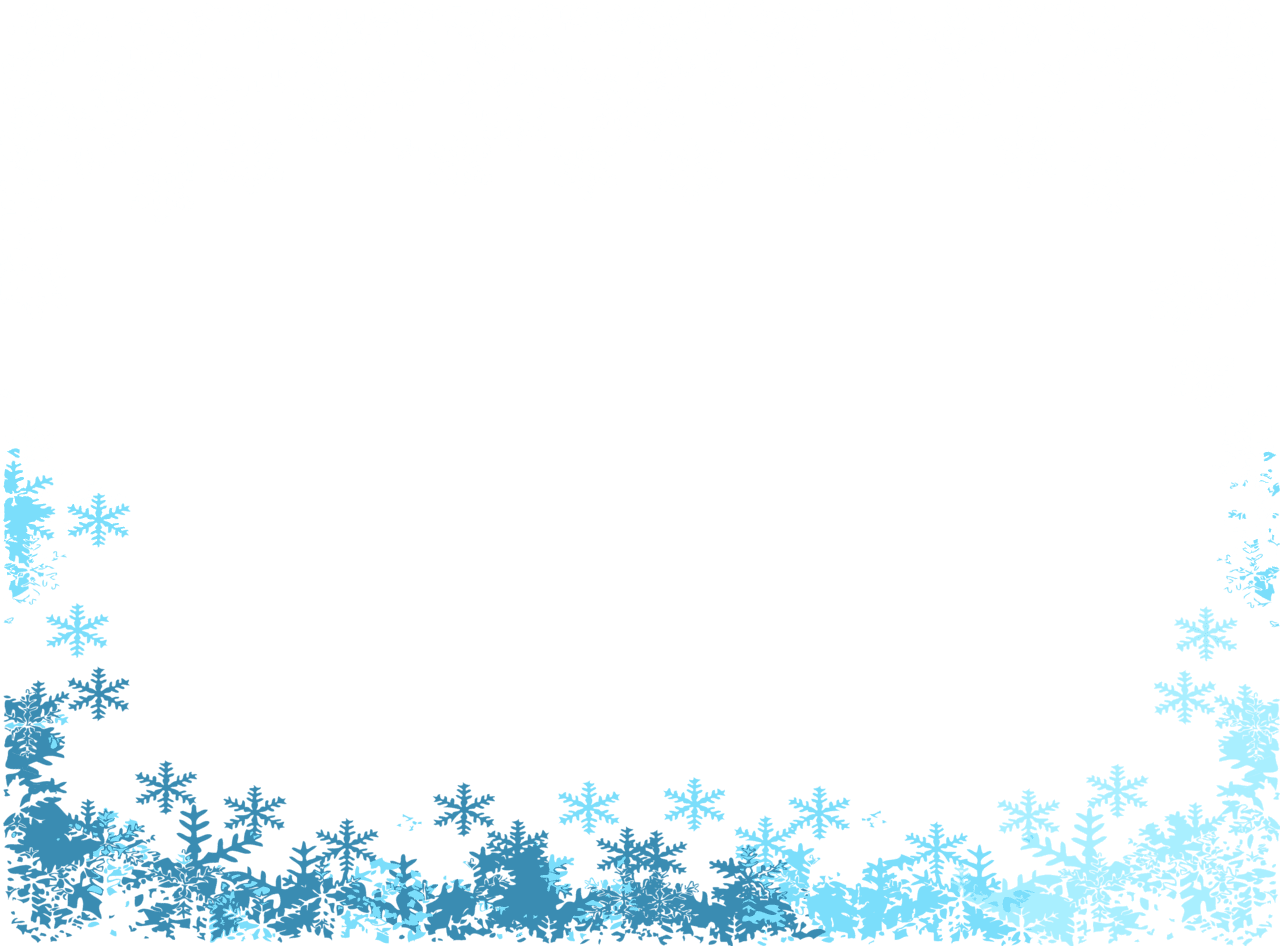 Белый медведь - символ Арктики нашей.Знают его на планете везде.Умка гуляет средь снежных пейзажей.Ловит он рыбу в прозрачной воде.Прямо на льдине ведёт он охоту,Нужен медведю большой прочный лёд,Но уменьшаются льды год от года,Численность мишек совсем не растёт.Чтобы не таяли льды так поспешно,Нужно ресурсы Земли сберегать.Чтоб сохранить белых мишек успешно,Умку всем миром пора защищать.Пусть не ведётся на мишек охотаИ сохраняются белые льды.Умку сберечь - это наша забота.Арктикой нашей мы будем горды!Автор: Чижов Герман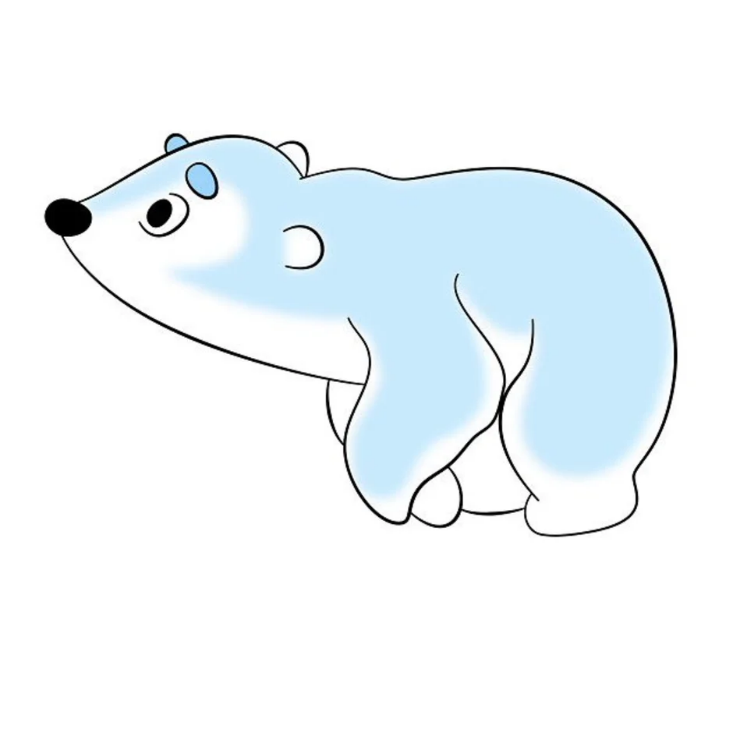 